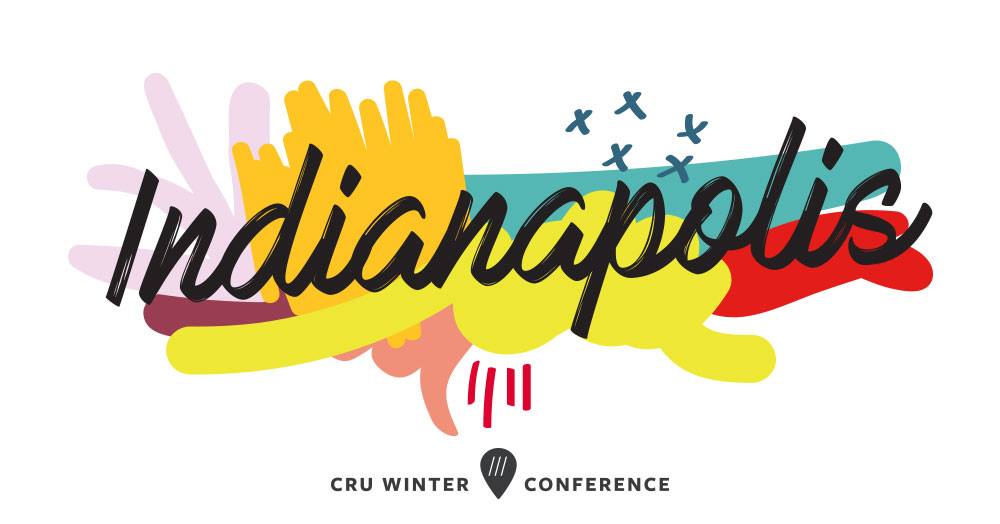 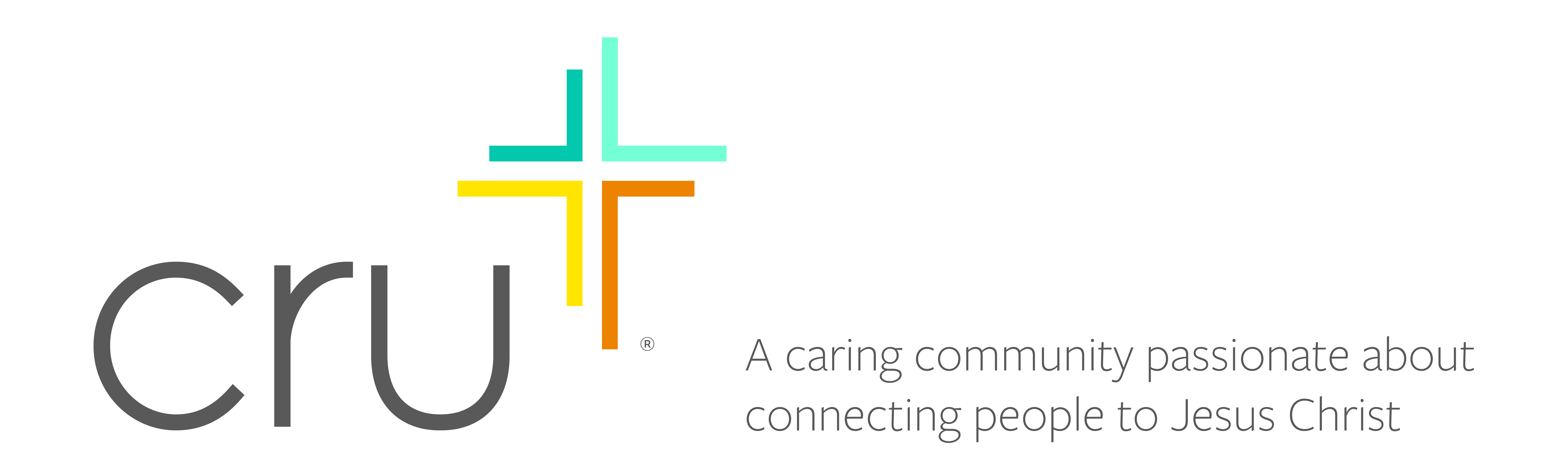 Dear Mr. and Mrs.  ,I want to bring you up to date on what is happening in my life. I am in my sophomore year at  Northern Michigan University. College has been a wonderful experience for me. I have learned much, made great friends and have grown in my Christian faith. Besides the pressure here to make good grades, there is also the challenge of deciding what great activities to be involved in on campus. Some activities provide a ready escape from the realities of life, while others provide opportunities for me to make a difference in the world. Because of my desire for the latter, I have been involved with a Christian ministry called Cru, formerly Campus Crusade for Christ.Cru  (cru.org) is a Christian ministry that has been caring for college students since 1951. The group is very active here at MTU and on 3,500 other campuses in the  and overseas. The Lord has used this ministry to help me grow in my faith and to give me a burden to reach people for Christ.This December, I have the opportunity to take part in Cru’s Winter Conference in Indianapolis, along with nearly 2,000 other students from Illinois, Ohio, Indiana and Michigan. This four-day conference will take place in downtown . I will have the opportunity to hear from a number of speakers and evaluate my faith. We’ll spend one day partnering with churches in the inner city distributing boxes of food and sharing the Gospel throughout the neighborhoods. My heart’s desire is to increase my understanding of God’s Word, deepen my relationship with Him and be more burdened for reaching people with the Gospel.To make all this possible, I need to develop a team of ministry partners, a group of people like you who would give to make my trip possible. I need a total of $399-450  by December 26, which covers the cost of the hotel, transportation and food, as well as general conference costs. Would you prayerfully consider joining my team by giving a gift of  $50, &75, $100 or more? Of course, whatever amount the Lord leads you to give is the right amount.All gifts are tax-deductible and checks should be made out to Cru or Campus Crusade for Christ. In order to know how close I am to reaching my goal, I will call you next week to see what you have decided and to answer any questions you might have. More than anything, I need your prayers as I seek to follow the Lord by participating in this conference. Thank you for considering joining my team to help reach people for Christ.Thank you,My Cell # is:					www.cru.org/communities/campus/winterconference/indianapolis